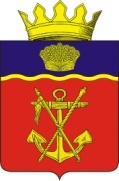 АДМИНИСТРАЦИЯ   КАЛАЧЁВСКОГО МУНИЦИПАЛЬНОГО РАЙОНА    ВОЛГОГРАДСКОЙ ОБЛАСТИПОСТАНОВЛЕНИЕ От 17.12.2014г.                                                                                       №2174О  внесении изменений в постановлениеАдминистрации Калачевского муниципального района Волгоградской области  от  26.04.2012г.  № 691  «Об  утверждении  Административного  регламента по предоставлению муниципальной  услуги  «Предоставление  гражданам, имеющим трех и более детей, земельных участков, находящихся в муниципальной собственности, и земельных участков, государственная собственность на которые не разграничена, расположенных на территории Калачевского муниципального района Волгоградской области в собственность бесплатно»	  Во  исполнение протеста прокуратуры Калачевского района Волгоградской области  от  08.12.2014  № 70/03/2014 на Административный регламент оказания муниципальной услуги  «Предоставление  гражданам, имеющим трех и более детей, земельных участков, находящихся в муниципальной собственности, и земельных участков, государственная собственность на которые не разграничена, расположенных на территории Калачевского муниципального района Волгоградской области в собственность бесплатно», утвержденного Постановлением Администрации Калачевского муниципального района Волгоградской области от 26.04.2012г. № 691, руководствуясь Законом Волгоградской области от 16.04.2014г. № 64-ОД «О внесении изменений в Закон Волгоградской области  от 04.04.2003г. № 809 –ОД «О предоставлении земельных участков, находящихся в государственной или муниципальной собственности, в собственность граждан бесплатно»,п о с т а н о в л я ю:       1.  Внести  в  постановление Администрации Калачевского муниципального района Волгоградской области  от  26.04.2012г.  № 691  «Об  утверждении  Административного  регламента по предоставлению муниципальной  услуги  «Предоставление  гражданам, имеющим трех и более детей, земельных участков, находящихся в муниципальной собственности, и земельных участков, государственная собственность на которые не разграничена, расположенных на территории  Калачевского муниципального района Волгоградской области в собственность бесплатно»  следующие  изменения:       1.1   Пункт  2.6  административного регламента оказания муниципальной услуги  «Предоставление  гражданам, имеющим трех и более детей, земельных участков, находящихся в муниципальной собственности, и земельных участков, государственная собственность на которые не разграничена, расположенных на территории Калачевского муниципального района Волгоградской области в собственность бесплатно», утвержденный Постановлением Администрации Калачевского муниципального района Волгоградской области от 26.04.2012г.  изложить в  следующей  редакции:Граждане, имеющие трех и более детей, к заявлению прилагают следующие документы:1) копию своего паспорта или документа, его заменяющего, копии паспортов, свидетельств о рождении, усыновлении детей;2)  документы (документ), подтверждающие (подтверждающий) постоянное проживание гражданина на территории Волгоградской области в течение не менее пяти лет, предшествующих дате подачи им заявления о бесплатном предоставлении земельного участка в собственность, а также совместное проживание гражданина и его детей (сведения о регистрации по месту жительства гражданина и его детей либо решение суда об установлении соответствующего факта);3)  копию договора о приемной семье, заключенного между органом опеки и попечительства и приемными родителями (родителем), - для приемной семьи;4) копию акта органа опеки и попечительства о назначении опекуна или попечителя - для граждан, назначенных опекунами или попечителями несовершеннолетних детей;5) документы, подтверждающие обучение совершеннолетних детей в возрасте до 23 лет в общеобразовательных организациях, профессиональных образовательных организациях и образовательных организациях высшего образования по очной форме обучения, - для граждан, имеющих указанных детей;6) согласие на обработку персональных данных в случаях и в форме, установленных Федеральным законом "О персональных данных".Заявление и документы, указанные в настоящем пункте, подаются гражданином в уполномоченный орган или многофункциональный центр предоставления государственных и муниципальных услуг лично либо направляются почтовым отправлением с описью вложения или в электронной форме с использованием информационно-телекоммуникационных сетей общего пользования, в том числе сети "Интернет", включая единый портал государственных и муниципальных услуг.Копии документов должны быть заверены в установленном законодательством порядке или представлены с предъявлением подлинников. При предъявлении подлинников документов копии с них заверяются должностным лицом уполномоченного органа или специалистом многофункционального центра предоставления государственных и муниципальных услуг, осуществляющим прием документов, а подлинники документов возвращаются гражданину.В случае непредставления заявителем документов, указанных в настоящем пункте, уполномоченный орган в течение пяти рабочих дней со дня поступления заявления запрашивает в органе регистрационного учета сведения о регистрации по месту жительства заявителя и его детей.        1.2.  Абзац  5  пункта 3.4 Административного регламента оказания муниципальной  услуги  «Предоставление  гражданам, имеющим трех и более детей, земельных участков, находящихся в муниципальной собственности, и земельных участков, государственная собственность на которые не разграничена, расположенных на территории Калачевского муниципального района Волгоградской области в собственность бесплатно», утвержденный Постановлением Администрации Калачевского муниципального района Волгоградской области от 26.04.2012г.  изложить в  следующей  редакции:        В  случае соблюдения гражданином условий, определенных абзацем  2 пункта  5 статьи  31  Закона  Волгоградской области  от  04.04.2003г.  № 809 –ОД «О предоставлении земельных участков, находящихся в государственной или муниципальной  собственности,  в собственность граждан бесплатно» специалист осуществляет подготовку проекта постановления о постановке гражданина на учет граждан, имеющих трех и более детей, и его согласования.         2.  Контроль   исполнения  настоящего постановления оставляю за собой.Глава администрацииКалачевского муниципального района                                          С.А. Тюрин